Бруто домаћи производ у Републици Србији, 2012.Републички завод за статистику објављује резултате годишњег обрачуна бруто домаћег производа (БДП) према производном и расходном приступу, у текућим и сталним ценама, за 2012. годину. Бруто домаћи производ у 2012. години износио је, у текућим ценама, 3 348 689,2 мил. РСД. У односу на претходну годину, БДП номинално је већи за 4,4%.Посматрано по делатностима, у 2012. години најзначајније учешће у формирању БДП-а имају: сектор прерађивачке индустрије, 14,4%, сектор пословања некретнинама, 10,0%, сектор трговине на велико и мало и поправке моторних возила, 9,5% и сектор пољопривреде, шумарства и рибарства, 8,3%. С друге стране, у употреби БДП-а учешће издатака за личну потрошњу домаћинстава је 76,0%, издатака за финалну потрошњу државе, 19,9%, бруто инвестиција у основне фондове, 21,4%, извоза робе и услуга, 40,3% и увоза робе и услуга, 58,2%.Реални пад БДП-а у 2012. години, у односу на претходну годину, износио је 1,5%.По делатностима, у 2012. години у сектору прерађивачке индустрије остварен је реални раст бруто додате вредности од 1,1%, сектору финансијских делатности и делатности осигурања, 4,0% и сектору информисања и комуникација, 4,8%. Највећи реални пад бруто додате вредности забележен је у сектору пољопривреде, шумарства и рибарства, 17,3% и сектору снабдевања електричном енергијом, гасом и паром, 7,1%. Посматрано са расходне стране, највећи реални раст бележе бруто инвестиције у основне фондове, 14,4%, док издаци за личну потрошњу домаћинстава имају реалан пад, 1,9%.Републички завод за статистику од 1999. године не располаже појединим подацима за АП Косово и Метохија, тако да они нису садржани у обухвату података за Републику Србију (укупно).1) Услуге финансијског посредовања индиректно мерене.1) Услуге финансијског посредовања индиректно мерене.1) Непрофитне институције које пружају услуге домаћинствима.1) Непрофитне институције које пружају услуге домаћинствима,Методолошка објашњења везана за годишњи обрачун БДП-а налазе се на сајту Републичког завода за статистику: http://webrzs,stat,gov,rs/WebSite/Public/PageView,aspx?pKey=64.Детаљније серије података у текућим и сталним ценама расположиве су на сајту Републичког завода за статистику, у бази података  (http://webrzs,stat,gov,rs/WebSite/public/ReportView,aspx).У складу с преласком на новe међународнe стандардe SNA 2008 и ESA 2010, ревидиране серије података биће објављене у последњем кварталу 2014. године.Контакт:  dragan.popovic@stat.gov.rs  тел: 011 2412-922  локал 302Издаје и штампа: Републички завод за статистику, Београд, Милана Ракића 5 
Tелефон: 011 2-412-922 (централа) • Tелефакс: 011 2-411-260 • www.stat.gov.rs
Одговара: проф. др Драган Вукмировић, директор 
Tираж: 20 ● Периодика излажења: годишња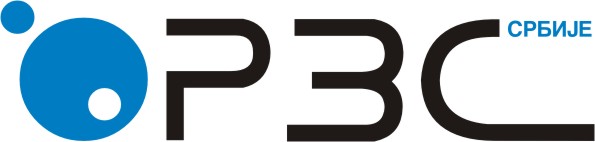 Република СрбијаРепублички завод за статистикуРепублика СрбијаРепублички завод за статистикуISSN 0353-9555САОПШТЕЊЕСАОПШТЕЊЕНР30број 347 - год. LXIII, 26.12. 2013.број 347 - год. LXIII, 26.12. 2013.НР30Статистика националних рачунаСтатистика националних рачунаСРБ347 НР30 261213Статистика националних рачунаСтатистика националних рачуна1. Бруто домаћи производ и бруто национални доходак 1. Бруто домаћи производ и бруто национални доходак 1. Бруто домаћи производ и бруто национални доходак 1. Бруто домаћи производ и бруто национални доходак 1. Бруто домаћи производ и бруто национални доходак 1. Бруто домаћи производ и бруто национални доходак 1. Бруто домаћи производ и бруто национални доходак 1. Бруто домаћи производ и бруто национални доходак Република СрбијаРепублика СрбијаРепублика СрбијаРепублика СрбијаРепублика СрбијаРепублика СрбијаРепублика СрбијаРепублика Србија20092010201120122012БРУТО ДОМАЋИ ПРОИЗВОД – укупно, мил. РСДБРУТО ДОМАЋИ ПРОИЗВОД – укупно, мил. РСДБРУТО ДОМАЋИ ПРОИЗВОД – укупно, мил. РСД2720083,52881891,03208620,23348689,23348689,2Бруто домаћи производ – по становнику, РСДБруто домаћи производ – по становнику, РСДБруто домаћи производ – по становнику, РСД371555395243443541465155465155Просечан број становника, средином године – у хиљ. Просечан број становника, средином године – у хиљ. Просечан број становника, средином године – у хиљ. 7320,87291,47234,17199,17199,1БРУТО ДОМАЋИ ПРОИЗВОД – укупно, мил. USDБРУТО ДОМАЋИ ПРОИЗВОД – укупно, мил. USDБРУТО ДОМАЋИ ПРОИЗВОД – укупно, мил. USD40313,636991,643751,038002,838002,8Бруто домаћи производ – по становнику, USDБруто домаћи производ – по становнику, USDБруто домаћи производ – по становнику, USD55075073604852795279Просечан курс, USD Просечан курс, USD Просечан курс, USD 67,473177,906673,338288,116988,1169БРУТО ДОМАЋИ ПРОИЗВОД – укупно, мил. EURБРУТО ДОМАЋИ ПРОИЗВОД – укупно, мил. EURБРУТО ДОМАЋИ ПРОИЗВОД – укупно, мил. EUR28951,927967,831472,429601,029601,0Бруто домаћи производ – по становнику, EURБруто домаћи производ – по становнику, EURБруто домаћи производ – по становнику, EUR39553836435141124112Просечан курс, EUR Просечан курс, EUR Просечан курс, EUR 93,9517103,0431101,9502113,1277113,1277БРУТО НАЦИОНАЛНИ ДОХОДАК – укупно, мил. РСДБРУТО НАЦИОНАЛНИ ДОХОДАК – укупно, мил. РСДБРУТО НАЦИОНАЛНИ ДОХОДАК – укупно, мил. РСД2677397,72817807,03136324,03260642,93260642,9БРУТО НАЦИОНАЛНИ ДОХОДАК – укупно, мил. USDБРУТО НАЦИОНАЛНИ ДОХОДАК – укупно, мил. USDБРУТО НАЦИОНАЛНИ ДОХОДАК – укупно, мил. USD39681,036169,042765,237003,637003,6БРУТО НАЦИОНАЛНИ ДОХОДАК – укупно, мил. EURБРУТО НАЦИОНАЛНИ ДОХОДАК – укупно, мил. EURБРУТО НАЦИОНАЛНИ ДОХОДАК – укупно, мил. EUR28497,627345,930763,328822,728822,72. Бруто додата вредност, по делатностима, и бруто домаћи производ2. Бруто додата вредност, по делатностима, и бруто домаћи производ2. Бруто додата вредност, по делатностима, и бруто домаћи производ2. Бруто додата вредност, по делатностима, и бруто домаћи производ2. Бруто додата вредност, по делатностима, и бруто домаћи производ2. Бруто додата вредност, по делатностима, и бруто домаћи производ2. Бруто додата вредност, по делатностима, и бруто домаћи производ2. Бруто додата вредност, по делатностима, и бруто домаћи производ2. Бруто додата вредност, по делатностима, и бруто домаћи производ2. Бруто додата вредност, по делатностима, и бруто домаћи производ- Текуће цене -- Текуће цене -- Текуће цене -- Текуће цене -- Текуће цене -- Текуће цене -- Текуће цене -- Текуће цене -- Текуће цене -- Текуће цене -Република СрбијаРепублика СрбијаРепублика СрбијаРепублика СрбијаРепублика СрбијаРепублика СрбијаРепублика СрбијаРепублика СрбијаРепублика СрбијаРепублика СрбијаМил. РСДМил. РСДМил. РСДМил. РСДСтруктура, у %Структура, у %Структура, у %Структура, у %20092010201120122009201020112012АПољопривреда, шумарство и    рибарство218005,3245127,5292918,7279125,68,08,59,18,3BРударство36387,642336,252618,656996,11,31,51,61,7CПрерађивачка индустрија370264,3389942,3449840,6481380,913,613,514,014,4DСнабдевање електричном енергијом, гасом и паром86388,390119,5113845,1109772,03,23,13,53,3EСнабдевање водом и управљање отпадним водама28897,933736,538667,640680,21,11,21,21,2FГрађевинарство111747,6114513,5135604,3138910,44,14,04,24,1GТрговина на велико и мало и поправка моторних возила258486,9267969,6295111,7316543,89,59,39,29,5HСаобраћај и складиштење126593,4132582,1143766,5156157,04,74,64,54,7IУслуге смештаја и исхране27693,227507,832595,533791,11,01,01,01,0JИнформисање и комуникације114393,5123813,7138985,5148957,54,24,34,34,4KФинансијске делатности и делатност осигурања85076,494803,096079,3108616,83,13,33,03,2LПoсловање некретнинама297809,0322186,7344446,5334411,710,911,210,710,0MСтручне, научне, иновационе и техничке делатности97084,097926,6112168,0121650,73,63,43,53,6NАдминистративне и помоћне услужне делатности39403,942941,346785,851663,01,41,51,51,5OДржавна управа и обавезно социјално осигурање90452,4100137,0112037,9127344,13,33,53,53,8PОбразовање119411,4121467,4125125,0129028,54,44,23,93,9QЗдравствена и социјална заштита150012,9151009,0179781,8179604,95,55,25,65,4RУметност, забава и рекреација35035,738724,829594,031359,61,31,30,90,9SОстале услужне делатности37779,037213,736740,940205,81,41,31,11,2TДeлатност домаћинства као послодавца2468,42685,12809,43010,90,10,10,10,1UДелатност екстериторијалних организација и тела………...………...Делатности – укупноДелатности – укупно2333391,12476743,22779522,72889210,685,885,986,686,3FISIM1)  ( - )FISIM1)  ( - )68726,976702,380947,878258,62,52,72,52,3Бруто додата вредност (БДВ)Бруто додата вредност (БДВ)2264664,22400040,92698575,02810951,983,383,384,183,9Порези на производеПорези на производе489628,6528754,4560692,6591708,818,018,317,517,7Субвенције на производе ( - )Субвенције на производе ( - )34209,346904,350647,453971,61,31,61,61,6БРУТО ДОМАЋИ ПРОИЗВОД (БДП)БРУТО ДОМАЋИ ПРОИЗВОД (БДП)2720083,52881891,03208620,23348689,2100,0100,0100,0100,03. Бруто додата вредност, по делатностима, и бруто домаћи производ3. Бруто додата вредност, по делатностима, и бруто домаћи производ3. Бруто додата вредност, по делатностима, и бруто домаћи производ3. Бруто додата вредност, по делатностима, и бруто домаћи производ3. Бруто додата вредност, по делатностима, и бруто домаћи производ3. Бруто додата вредност, по делатностима, и бруто домаћи производ3. Бруто додата вредност, по делатностима, и бруто домаћи производ3. Бруто додата вредност, по делатностима, и бруто домаћи производ3. Бруто додата вредност, по делатностима, и бруто домаћи производ3. Бруто додата вредност, по делатностима, и бруто домаћи производ- Сталне цене (уланчане мере обима, референтна 2010. година) -- Сталне цене (уланчане мере обима, референтна 2010. година) -- Сталне цене (уланчане мере обима, референтна 2010. година) -- Сталне цене (уланчане мере обима, референтна 2010. година) -- Сталне цене (уланчане мере обима, референтна 2010. година) -- Сталне цене (уланчане мере обима, референтна 2010. година) -- Сталне цене (уланчане мере обима, референтна 2010. година) -- Сталне цене (уланчане мере обима, референтна 2010. година) -- Сталне цене (уланчане мере обима, референтна 2010. година) -- Сталне цене (уланчане мере обима, референтна 2010. година) -Република СрбијаРепублика СрбијаРепублика СрбијаРепублика СрбијаРепублика СрбијаРепублика СрбијаРепублика СрбијаРепублика СрбијаРепублика СрбијаРепублика СрбијаМил. РСДМил. РСДМил. РСДМил. РСДСтопе реалног раста, у %Стопе реалног раста, у %Стопе реалног раста, у %Стопе реалног раста, у %20092010201120122009201020112012АПољопривреда, шумарство и    рибарство246156,3245127,5247342,9204461,10,8-0,40,9-17,3BРударство41177,542336,246129,345312,1-5,12,89,0-1,8CПрерађивачка индустрија386947,4389942,3391924,6396390,7-15,80,80,51,1DСнабдевање електричном енергијом, гасом и паром94242,690119,598868,691807,70,8-4,49,7-7,1EСнабдевање водом и управљање отпадним водама34536,533736,533934,334385,93,4-2,30,61,3FГрађевинарство123209,5114513,5126378,7125421,6-19,7-7,110,4-0,8GТрговина на велико и мало и поправка моторних возила263457,2267969,6250526,6250921,7-7,51,7-6,50,2HСаобраћај и складиштење122499,9132582,1136478,5136524,0-10,08,22,90,0IУслуге смештаја и исхране27971,927507,828092,227538,4-10,0-1,72,1-2,0JИнформисање и комуникације117459,9123813,7137022,6143584,210,05,410,74,8KФинансијске делатности и делатност осигурања88415,894803,094751,698509,15,57,2-0,14,0LПoсловање некретнинама311228,4322186,7324304,8324487,71,33,50,70,1MСтручне, научне, иновационе и техничке делатности94167,097926,6100103,5103800,57,04,02,23,7NАдминистративне и помоћне услужне делатности39944,442941,343353,244200,511,37,51,02,0OДржавна управа и обавезно социјално осигурање102034,5100137,0100971,5104098,22,6-1,90,83,1PОбразовање123018,9121467,4118064,6118166,60,1-1,3-2,80,1QЗдравствена и социјална заштита149833,4151009,0149599,7147780,60,60,8-0,9-1,2RУметност, забава и рекреација38017,138724,841076,841373,16,01,96,10,7SОстале услужне делатности42299,037213,741830,142452,53,4-12,012,41,5TДeлатност домаћинства као послодавца2594,52685,12871,62871,43,53,56,90,0UДелатност екстериторијалних организација и тела………...………...Делатности – укупноДелатности – укупно2446477,42476743,22513625,62479719,2-3,61,21,5-1,3FISIM1)  ( - )FISIM1)  ( - )71051,076702,376259,979314,47,68,0-0,64,0Бруто додата вредност (БДВ)Бруто додата вредност (БДВ)2375495,42400040,92437365,72400573,3-3,91,01,6-1,5Порези минус субвенције на производеПорези минус субвенције на производе477672,8481850,1489690,5481884,0-1,70,91,6-1,6БРУТО ДОМАЋИ ПРОИЗВОД (БДП)БРУТО ДОМАЋИ ПРОИЗВОД (БДП)2853168,22881891,02927056,32882478,0-3,51,01,6-1,54. Употреба бруто домаћег производа4. Употреба бруто домаћег производа4. Употреба бруто домаћег производа4. Употреба бруто домаћег производа4. Употреба бруто домаћег производа4. Употреба бруто домаћег производа4. Употреба бруто домаћег производа4. Употреба бруто домаћег производа4. Употреба бруто домаћег производа- Текуће цене -- Текуће цене -- Текуће цене -- Текуће цене -- Текуће цене -- Текуће цене -- Текуће цене -- Текуће цене -- Текуће цене -Република СрбијаРепублика СрбијаРепублика СрбијаРепублика СрбијаРепублика СрбијаРепублика СрбијаРепублика СрбијаРепублика СрбијаРепублика СрбијаМил. РСДМил. РСДМил. РСДМил. РСДСтруктура, у %Структура, у %Структура, у %Структура, у %20092010201120122009201020112012БРУТО ДОМАЋИ ПРОИЗВОД (БДП)2720083,52881891,03208620,23348689,2100,0100,0100,0100,0Издаци за финалну потрошњу2708338,62876882,13088794,43245063,699,699,896,396,9Издаци за личну потрошњу2530302,42686492,92879537,13013330,893,093,289,790,0Сектора домаћинстава2143204,52282827,52438230,72543502,478,879,276,076,0Сектора НПИД1)25237,227349,431151,735537,70,90,91,01,1Сектора државе361860,7376316,0410154,7434290,713,313,112,813,0Издаци за колективну потрошњу178036,2190389,2209257,3231732,86,56,66,56,9Бруто инвестиције у основне фондове510227,4512287,1592844,3717245,318,817,818,521,4Промене у залихама -19382,2-15569,453464,4-11820,7-0,7-0,51,7-0,4Статистичка разлика--------Промене у драгоценостима5,06,07,04,10,00,00,00,0Извоз робе и услуга801049,71036903,01173436,71348250,329,436,036,640,3Увоз робе и услуга ( - )1280155,01528617,81699926,61950053,447,153,053,058,25. Употреба бруто домаћег производа5. Употреба бруто домаћег производа5. Употреба бруто домаћег производа5. Употреба бруто домаћег производа5. Употреба бруто домаћег производа5. Употреба бруто домаћег производа5. Употреба бруто домаћег производа5. Употреба бруто домаћег производа5. Употреба бруто домаћег производа- Сталне цене (уланчане мере обима, референтна 2010. година) -- Сталне цене (уланчане мере обима, референтна 2010. година) -- Сталне цене (уланчане мере обима, референтна 2010. година) -- Сталне цене (уланчане мере обима, референтна 2010. година) -- Сталне цене (уланчане мере обима, референтна 2010. година) -- Сталне цене (уланчане мере обима, референтна 2010. година) -- Сталне цене (уланчане мере обима, референтна 2010. година) -- Сталне цене (уланчане мере обима, референтна 2010. година) -- Сталне цене (уланчане мере обима, референтна 2010. година) -Република СрбијаРепублика СрбијаРепублика СрбијаРепублика СрбијаРепублика СрбијаРепублика СрбијаРепублика СрбијаРепублика СрбијаРепублика СрбијаМил. РСДМил. РСДМил. РСДМил. РСДСтопе реалног раста, у %Стопе реалног раста, у %Стопе реалног раста, у %Стопе реалног раста, у %20092010201120122009201020112012БРУТО ДОМАЋИ ПРОИЗВОД (БДП)2853168,22881891,02927056,32882478,0-3,51,01,6-1,5Издаци за финалну потрошњу2896153,72876882,12855987,32823913,2-2,7-0,7-0,7-1,1Издаци за личну потрошњу2703413,52686492,92664424,52629345,8-2,4-0,6-0,8-1,3Сектора домаћинстава2305201,92282827,52255575,62211942,6-2,7-1,0-1,2-1,9Сектора НПИД1)26866,527349,428064,629711,6-12,21,82,65,9Сектора државе371682,2376316,0380784,3387679,80,21,21,21,8Издаци за колективну потрошњу192754,6190389,2191562,8194512,5-6,0-1,20,61,5Бруто инвестиције у основне фондове542138,9512287,1555505,2635588,1-22,1-5,58,414,4Промене у залихама ……………………Статистичка разлика……………………Промене у драгоценостима……………………Извоз робе и услуга899691,51036903,01072001,41091199,4-8,015,33,41,8Увоз робе и услуга ( - )1482414,31528617,81636152,81666985,4-19,13,17,01,9